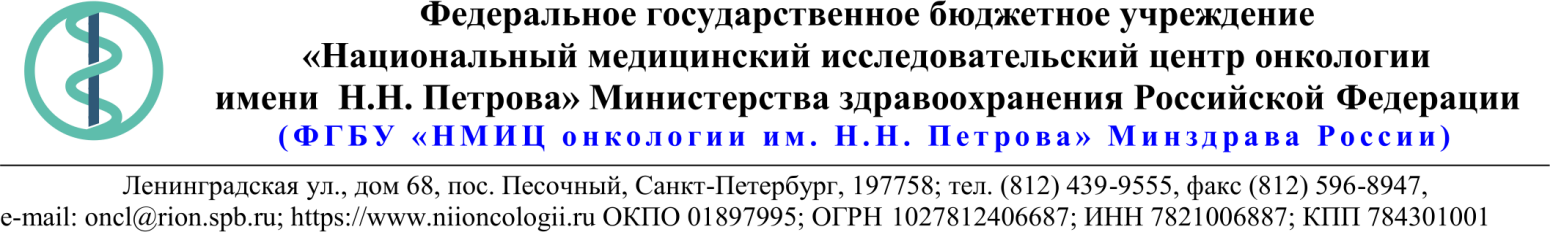 18.Описание объекта закупки16.03.2020 № 05-07/288Ссылка на данный номер обязательна!Запрос о предоставлении ценовой информациидля нужд ФГБУ «НМИЦ онкологии им. Н.Н. Петрова» Минздрава РоссииСтруктура цены (расходы, включенные в цену товара/работы/услуги) должна включать в себя:1)	стоимость товара/работы/услуги; 2)	стоимость упаковки товара;3)	стоимость транспортировки товара от склада поставщика до склада покупателя, включающая в себя все сопутствующие расходы, а также погрузочно-разгрузочные работы;4)	расходы поставщика на уплату таможенных сборов, налоговых и иных обязательных платежей, обязанность по внесению которых установлена российским законодательством;5)  все иные прямые и косвенные накладные расходы поставщика/подрядчика/исполнителя, связанные с поставкой товара/выполнением работ/оказанием услуг и необходимые для надлежащего выполнения обязательств.Сведения о товаре/работе/услуге: содержатся в Приложении.Просим всех заинтересованных лиц представить свои коммерческие предложения (далее - КП) о цене поставки товара/выполнения работы/оказания услуги с использованием прилагаемой формы описания  товара/работы/услуги и направлять их в форме электронного документа, подписанного квалифицированной электронной цифровой подписью (электронная цифровая подпись должна быть открепленной, в формате “sig”) по следующему адресу: 4399541@niioncologii.ru.Информируем, что направленные предложения не будут рассматриваться в качестве заявки на участие в закупке и не дают в дальнейшем каких-либо преимуществ для лиц, подавших указанные предложения.Настоящий запрос не является извещением о проведении закупки, офертой или публичной офертой и не влечет возникновения каких-либо обязательств заказчика.Из ответа на запрос должны однозначно определяться цена единицы товара/работы/услуги и общая цена контракта на условиях, указанных в запросе, срок действия предлагаемой цены.КП оформляется на официальном бланке (при наличии), должно содержать реквизиты организации (официальное наименование, ИНН, КПП - обязательно), и должно содержать ссылку на дату и номер запроса о предоставлении ценовой информации. КП должно содержать актуальные на момент запроса цены товара (работ, услуг), технические характеристики и прочие данные, в том числе условия поставки и оплаты, полностью соответствующие указанным в запросе о предоставлении ценовой информации;1.Наименование ЗаказчикаФГБУ "НМИЦ онкологии им. Н.Н. Петрова" Минздрава России2.Наименование объекта закупкиПоставка изделий медицинского назначения3.Коды ОКПД2 / КТРУУказаны в п.184.Место исполнения обязательств (адрес поставки, оказания услуг, выполнения работ)197758, Россия, г. Санкт- Петербург, п. Песочный, ул. Ленинградская, дом 685.АвансированиеНе предусмотрено6.Срок окончания действия договора (контракта)31.08.20207.Установление сроков исполнения обязательств контрагентомУстановление сроков исполнения обязательств контрагентом7.1Срок начала исполнения обязательств контрагентом:С момента заключения контракта7.2Срок окончания исполнения обязательств контрагентом31.07.20207.3Периодичность выполнения работ, оказания услуг либо количество партий поставляемого товаров: (обязательства контрагента)В течение 10 (десяти) календарных дней после поступления письменной заявки от Покупателя. Последняя дата подачи заявки на поставку 21.07.2020. Максимальное количество партий 10 (десять).8.ОплатаВ течение 30 (тридцати) календарных дней с момента подписания Покупателем универсального передаточного документа (УПД).
При осуществлении закупки с ограничением участия только для субъектов малого предпринимательства (СМП) - в течение 15 (пятнадцати) рабочих дней.9.Документы, которые должны быть представлены поставщиком (подрядчиком, исполнителем) вместе с товаром (результатом выполненной работы, оказанной услуги)Документы, подтверждающие качество и безопасность продукции (сертификаты, декларации соответствия на товары).  Регистрационные удостоверения на медицинские изделия.10.Специальное право, которое должно быть у участника закупки и (или) поставщика (подрядчика, исполнителя) (наличие лицензии, членство в саморегулируемой организации и т.п.)Не предусмотрено11.Дополнительные требования к участникам закупки (при наличии таких требований) и обоснование этих требованийНе предусмотрено12.Срок действия гарантии качества товара (работы, услуги) после приемки ЗаказчикомОстаточный срок годности на момент поставкии не менее 60%13.Размер обеспечения гарантийных обязательств (до 10% НМЦК)Не предусмотрено14.Предоставляемые участникам закупки преимущества в соответствии со статьями 28 и 29 Закона № 44-ФЗНе предусмотрено15.Запреты, ограничения допуска, условия допуска (преференции) иностранных товаровПостановление Правительства РФ от 11.08.2014 N 791 (ред. от 15.05.2019)16.Страна происхождения (указывается участником в заявке, коммерческом предложении)Указывается в пункте 1817.Количество и единица измерения объекта закупкиУказаны в пункте 18№Наименование ТовараТехнические характеристикиКод ОКПД2/ КТРУЕд. изм.Кол-воСтрана происхожденияНДС %Цена за ед. Товара с НДС (руб.) Сумма с НДС (руб.)1Набор белья для осмотра/хирургических процедур, стерильный, одноразового использованияНабор белья для осмотра/хирургических процедур, стерильный, одноразового использования. Набор стерильных предметов белья, предназначенных для использования при осмотре пациента или проведении медицинских процедур. В состав набора могут быть включены предметы одежды для врача и/или пациента, используемые во время осмотра пациента или проведения медицинских процедур. Это изделие одноразового использования.Состав: 1) Простыня размером - не менее 200см*260см с вырезом шириной - не менее 20см и не более 21см и длиной - не менее 100см и не более 102см с адгезивным краем вокруг выреза – 1шт.2) Простыня размером - не менее 150см*240см с адгезивным краем – 1шт.3) Бахила удлиненная без резинки – 1шт; Длина бахилы должна быть - не менее 90см и не более 100см, ширина следа - не менее 45см и не более 47см, верхняя часть бахилы должна быть - не меньше 60см и не больше 65см. Бахилы должны быть без резинки (фиксируются на ноге липкими лентами). 4) Операционная лента не менее 6см*60см – 2шт. Дополнительные характеристики: Адгезивный край представлен расплавом медицинского термопластичного клея 42г/м2 шириной не менее 5см и не более 6см, покрытым защитной бумажной полоской, гипоаллергенный, не вызывает мацерацию кожи. Все изделия должны быть сложены специальным способом, для удобного, безопасного и асептического раскрытия комплекта усилиями  минимального количества персонала.Материал: Комплект должен быть выполнен из нетканого трехслойного материала М84 (или эквивалент), впитывающего по всей поверхности, непроницаемого для жидкостей и бактерий.Поверхностный слой должен быть впитывающий нетканый вискозный материал плотностью - не менее 40 г/м²,второй слой должен быть полиэтиленовая пленка, которая будет обеспечивать непроницаемость для жидкостей и бактерий, но проницаема для воздуха,третий впитывающий слой должен быть для поглощения испарений со стороны пациента, общая плотность материала – не менее 80г/м². Бахила должна быть водонепроницаема, повышенной плотности, швы герметичные. Должна быть изготовлена из четырехслойного нетканого материала СМС (или эквивалент), ламинированная многослойной пленкой высокого давления - не менее 25 микрон, общей плотностью – не менее 55г/м², гигроскопичность – не менее 0,07%, прочность при разрыве – не менее 47%.Упаковка: Должна быть индивидуальная упаковка.Внутренняя упаковка представлена упаковочной салфеткой из нетканого материала размером не менее 70см*80см, комплект завернут специальным образом для быстрого открытия. Вскрытие упаковок должно быть удобным, без привлечения дополнительного инструмента.Упаковка пакетов должна быть в стандартные коробки.Должно быть наличие на упаковке или коробках цветного индикатора для экспрессного визуального определения стерильности.Стерилизация: Изделие должно быть стерильно.14.12.30.190-00000020шт502Костюм хирургический одноразового использования, нестерильныйКостюм хирургический одноразового использования, нестерильный. Нестерильный комплект одежды, состоящий из двух предметов, разработанный для ношения персоналом лечебного учреждения для обеспечения гигиенических условий, как правило, в помещениях, в которых проводятся хирургические операции. Как правило, комплект состоит из рубашки и брюк из одноразовых материалов, предназначенных для создания барьера с целью предотвращения перекрестного заражения возбудителями инфекций между персоналом и пациентами. Это одежда для одноразового использования.Размер: Брюки должны быть на резинке свободного кроя, длина – не менее 125см – 1 шт. Футболка - туника с V-образным вырезом горловины, ширина спинки должна быть не менее 90см, длина изделия - не менее 95см, длина рукава – не менее 45 см – 1 шт. Дополнительные характеристики: потребительская упаковка по 5 штук. Материал: Должен быть изготовлен из тесненного нетканого материала зеленого или голубого цвета, плотностью не менее 68г/м2, состоящий из 55% древесной массы и 45% полиэстера. Материал должен иметь водоотталкивающую пропитку с внешней стороны. Должен выдерживать разрывную нагрузку в сухом состоянии по длине не менее 172Н, по ширине не менее 22Н. Обладать воздухопроницаемостью не менее 180дм3/м2с. Гигроскопичностью с внутренней стороны не менее 15%. Не прозрачный, при ношении не должен деформироваться. Упаковка: Каждый костюм должен иметь индивидуальную упаковку. Групповая упаковка – не менее 5шт. Должен быть упакован в полиэтиленовый пакет. Специальные насечки с двух сторон должны обеспечивать удобство вскрытия без привлечения дополнительного инструмента. Стерилизация: изделие не стерильно14.12.30.190-00000015шт4053Костюм хирургический одноразового использования, нестерильныйКостюм хирургический одноразового использования, нестерильный. Нестерильный комплект одежды, состоящий из двух предметов, разработанный для ношения персоналом лечебного учреждения для обеспечения гигиенических условий, как правило, в помещениях, в которых проводятся хирургические операции. Как правило, комплект состоит из рубашки и брюк из одноразовых материалов, предназначенных для создания барьера с целью предотвращения перекрестного заражения возбудителями инфекций между персоналом и пациентами. Это одежда для одноразового использования.Размер: Брюки должны быть на резинке свободного кроя, длина – не менее 125см – 1 шт. Футболка - туника с V-образным вырезом горловины, ширина спинки должна быть не менее 100см, длина изделия - не менее 110см, длина рукава – не менее 45 см – 1 шт. Дополнительные характеристики: потребительская упаковка по 5 штук.Материал: Должен быть изготовлен из тесненного нетканого материала зеленого или голубого цвета, плотностью не менее 68г/м2, состоящий из 55% древесной массы и 45% полиэстера. Материал должен иметь водоотталкивающую пропитку с внешней стороны. Должен выдерживать разрывную нагрузку в сухом состоянии по длине не менее 172Н, по ширине не менее 22Н. Обладать воздухопроницаемостью не менее 180дм3/м2с. Гигроскопичностью с внутренней стороны не менее 15%. Не прозрачный, при ношении не должен деформироваться. Упаковка: Каждый костюм должен иметь индивидуальную упаковку. Групповая упаковка – не менее 5шт. Должен быть упакован в полиэтиленовый пакет. Специальные насечки с двух сторон должны обеспечивать удобство вскрытия без привлечения дополнительного инструмента. Стерилизация: изделие не стерильно14.12.30.190-00000015шт1954Шапочка хирургическая, одноразового использования, нестерильнаяШапочка хирургическая, одноразового использования, нестерильная.Нестерильное покрытие для головы, которое хирургический персонал/пациент носит во время операции для защиты от попадания микроорганизмов, биологических жидкостей и твердых частиц. Обычно изготавливается из армированной бумаги или нетканых материалов. Изделие одноразового использования.Размер: высота не менее 18 см, имеет вид колпака с завязками сзади и под воротом. Дополнительные характеристики: колпак имеет потопоглощающую полоску размером 6 см*20 см, она изготовлена из впитывающего нетканого материала Фибрелла (или эквивалент), в составе вискоза 50% полиэфир, плотность 55гр/м2. Материал: изготовлен из трехслойного нетканого материала СМС, плотностью 40гр/м2. С прочностью при растяжении вдоль 90Н/5см. Упаковка: групповая упаковка 20 шт в полиэтиленовый пакет обеспечивающий удобное вскрытие без привлечения дополнительного инструмента. Стерилизация: изделие не стерильно.14.12.30.190-00000173шт18005Халат процедурный, одноразового использованияХалат процедурный, одноразового использования. Универсальный предмет одежды, изготовленный из натуральных и синтетических материалов или их сочетаний, которые носят врачи, иногда поверх костюма хирурга, при обследовании пациентов. Может быть водостойким или непроницаемым для жидкости. Халат для обследования используется во время процедур осмотра пациентов с целью предохранения как пациента, так и врача, от переноса, например, микроорганизмов или жидкостей тела. Это одноразовая одежда.Размер: должен соответствовать российскому мужскому размеру 52-54. Общая длина халата должна составлять 140 см, длина рукава не менее 89см, проем рукава не менее 46см, полуобхват груди 75-78см.Дополнительные характеристики: Должен быть с дополнительной защитой во фронтальной части и на рукавах в виде ламинированного нетканого материала плотностью - 33-35 г/м2, с отшивкой горловины и регулируемой застежкой ворота на завязках.Покрой должен быть свободным, не стеснять движения и иметь дополнительную ширину под рукавами для улучшения вентиляции (рукав реглан). Рукав должен быть на манжете.Материал: Материал тела халата, завязок и рукавов должен быть изготовлен из трехслойного нетканого материала СМС (или эквивалент), плотностью не менее 40гр/м2. С прочность при растяжении вдоль не менее 90Н/5см.Упаковка: Групповая упаковка по 5 штук в полиэтиленовый пакет плотностью.Специальные насечки с двух сторон должны обеспечивать удобство вскрытия без привлечения дополнительного инструмента.Стерилизация: изделие нестерильно.14.12.30.190-00000029шт3706Халат хирурга нетканый нестерильныйХалат процедурный, одноразового использования. Универсальный предмет одежды, изготовленный из натуральных и синтетических материалов или их сочетаний, которые носят врачи, иногда поверх костюма хирурга, при обследовании пациентов. Может быть водостойким или непроницаемым для жидкости. Халат для обследования используется во время процедур осмотра пациентов с целью предохранения как пациента, так и врача, от переноса, например, микроорганизмов или жидкостей тела. Это одноразовая одежда.Размер: должен соответствовать российскому мужскому размеру 52-54. Общая длина халата должна составлять 125 см, длина рукава не менее 89см, проем рукава не менее 46см, полуобхват груди 75-78см.Дополнительные характеристики: Должен быть с отшивкой горловины и регулируемой застежкой ворота на завязках.Покрой должен быть свободным, не стеснять движения и иметь дополнительную ширину под рукавами для улучшения вентиляции (рукав реглан). Рукав должен быть на манжете.Материал: Материал тела халата, завязок и рукавов должен быть изготовлен из трехслойного нетканого материала СМС (или эквивалент), плотностью не менее 25гр/м2.  С пределом прочности в продольном/поперечном направлении не менее 50N/5см/25N/5см и выдерживающий гидравлический напор не менее 190мм.Упаковка: Групповая упаковка по 5 штук в полиэтиленовый пакет плотностью.Специальные насечки с двух сторон должны обеспечивать удобство вскрытия без привлечения дополнительного инструмента.Стерилизация: изделие не стерильно.14.12.30.190-00000029шт300007Шапочка хирургическая, одноразового использования, нестерильнаяШапочка хирургическая, одноразового использования, нестерильная.Нестерильное покрытие для головы, которое хирургический персонал/пациент носит во время операции для защиты от попадания микроорганизмов, биологических жидкостей и твердых частиц. Обычно изготавливается из армированной бумаги или нетканых материалов. Изделие одноразового использования.Размер: диаметр шапочки 30см. Дополнительные характеристики: имеет прочную эластичную резинку, прикреплённую ниточным способом. Материал: изготовлена из нетканого материала «Спанбонд» (или эквивалент) (состав:100% полипропилен), плотность не менее 17г/м2. Упаковка: Групповая упаковка не менее 100 штук в полиэтиленовый пакет. Специальные насечки с двух сторон обеспечивают удобство вскрытия без привлечения дополнительного инструмента. Стерилизация: изделие нестерильно.14.12.30.190-00000133шт17200